МИНИСТЕРСТВО ЗДРАВООХРАНЕНИЯ РОССИЙСКОЙ ФЕДЕРАЦИИФАРМАКОПЕЙНАЯ СТАТЬЯСобранные в период плодоношения зрелые цельные семена дикорастущего дерева сосны кедровой сибирской - Pinus sibirica Du Tour, сем. сосновые - Pinaceae.ПОДЛИННОСТЬВнешние признаки. Анализ проводят в соответствии с требованиями ОФС "Семена".Цельное сырье. Семена косо-обратнояйцевидной формы, сглажено-трехгранные, длиной 8-14 мм, шириной 6-10 мм.  Поверхность шероховатая, матовая, коричневого цвета с красноватым пятном на утолщенном конце. Семена состоят из твердой деревянистой скорлупы и ядра. Ядро желтовато-белого цвета, маслянистое, покрыто желтовато-коричневой пленкой, в середине содержит зародыш с зачатками семядолей.Запах ядер  при растирании характерный.Микроскопические признаки. Микропрепараты готовят в соответствии с требованиями «Техника микроскопического и микрохимического исследования лекарственного растительного сырья и лекарственных растительных препаратов». Цельное сырье. При рассмотрении поперечного среза семенной скорлупы должны быть видны 3 слоя: наружный – саркотеста, средний – склеротеста и внутренний – паренхотеста. Саркотеста, встречающаяся фрагментарно, представлена двумя видами клеток; снаружи распологаются 1-2 слоя крупных толстостенных каменистых клеток, под ними 1-3 слоя тонкостенных округлых пигментированных клеток желто-коричневого цвета. Склеротеста состоит из 10-30 слоёв плотно сомкнутых изодиаметрических округло-многоугольных толстостенных каменистых клеток, в центре которых располагается шарообразная воздухоносная полость. Стенки клеток пронизаны многочисленными округлыми или овальными порами. Паренхотеста представлена тонким пигментированным слоем сдавленных тонкостенных  клеток.При рассмотрении эндосперма ядра с поверхности должны быть видны призматические клетки эпидермиса, размер которых в 2-3 раза меньше, чем размер клеток основной ткани эндосперма. Клетки основной ткани эндосперма заполнены каплями жирного масла, крахмальными и алейроновыми зернами. В полости эндосперма (зародышевой камере) располагается зародыш с 8-12 семядолями. Семядоли на поперечном срезе имеют форму треугольников с закругленными вершинами и округлым внешним краем. Каждая семядоля покрыта однослойным эпидермисом, клетки которого имеют прямоугольную форму и по размеру меньше клеток основной ткани зародыша. Клетки паренхимы полигональной формы, заполнены алейроновыми зернами.При рассмотрении остатка внутреннего слоя интегумента семядоли и нуцеллуса с поверхности должны быть видны тонкостенные, бесформенные, лишенные содержимого клетки.Рисунок – Сосны кедровой сибирской семена1 – поперечный срез семенной скорлупы (90×); 2 - поперечный срез эндосперма: клетки с жирным маслом [а] (90×).Определение основных групп биологически активных веществ	Качественные реакции1. К 5 мл испытуемого раствора, полученного для количественного определения дубильных веществ, прибавляют 1 мл железа(III) аммония сульфата раствора 1 %; должно наблюдаться окрашивание раствора от черно-зелёного до чёрного цвета (фенольные соединения).2. Около 0,3 г растертых ядер помещают в колбу со шлифом вместимостью 50 мл, прибавляют 3 мл воды, 10 мг нингидрина, 100 мг натрия ацетата, нагревают с обратным холодильником на водяной бане при температуре 90°С в течение 10 мин, затем добавляют 20 мл воды; должно наблюдаться окрашивание от розово-фиолетового до фиолетового цвета (аминокислоты).ИСПЫТАНИЯВлажность. Цельное сырье – не более 13,0 %.Зола общая. Цельное сырье – не более 2,5 %.Зола, нерастворимая в хлористоводородной кислоте. Цельное сырье – не более 0,25 %. Посторонние примеси Пустые, недозрелые и поврежденные семена. Цельное сырье – не более 15,0 %.Органическая примесь. Цельное сырье – не более 2,0 %.Минеральная примесь. Цельное сырье – не более 0,5 %.Тяжелые металлы и мышьяк. В соответствии с требованиями ОФС «Определение содержания тяжелых металлов и мышьяка в лекарственном растительном сырье и лекарственных растительных препаратах».Радионуклиды. В соответствии с требованиями ОФС «Определение содержания радионуклидов в лекарственном растительном сырье и лекарственных растительных препаратах». Микробиологическая чистота. В соответствии с требованиями ОФС «Микробиологическая чистота».Количественное определение Цельное сырье:  дубильных веществ в пересчете на танин – не менее 2,0 %; масла жирного – не менее 40,0 %.Дубильные веществаОпределение дубильных веществ проводят в соответствии с требованиями ОФС «Определение содержания дубильных веществ в лекарственном растительном сырье и лекарственных растительных препаратах» (метод 1, экстрагент – спирт 50%, время экстракции – 1 ч).Масло жирноеОпределение жирных масел проводят в соответствии с требованиями ОФС «Определение жирных масел в лекарственном растительном сырье и лекарственных растительных препаратах» (метод 1, навеска 5,0 г очищенных от скорлупы и пленок ядер измельченных в ступке, экстрагент - гексан).Упаковка, маркировка и транспортирование. В соответствии с требованиями ОФС «Упаковка, маркировка и транспортирование лекарственного растительного сырья и лекарственных растительных препаратов».Хранение. В соответствии с требованиями ОФС «Хранение лекарственного растительного сырья и лекарственных растительных препаратов».Сосны кедровой сибирской семена Pínus sibírica semenФС Взамен ВФС 42-3447-99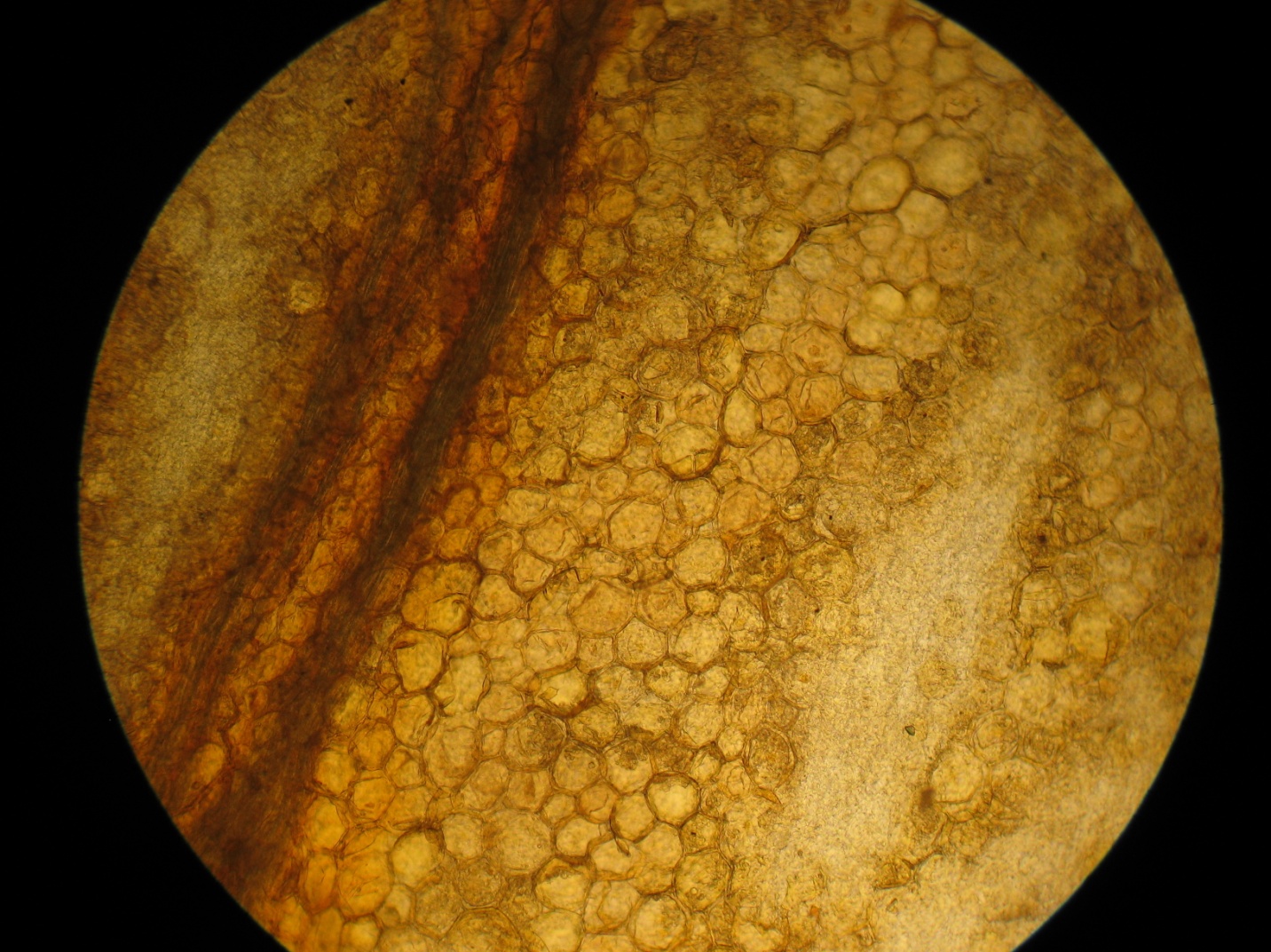 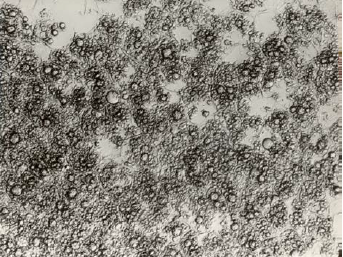 